（　　）年（　　）組　氏名（　　　　　　　　　　）☆過去進行形<was / were + ～ing>　「～していた」POINT☆過去のあるときに「～していた」という時は、<was / were + 動詞ing>という形で表す。☆be動詞の過去形の使い分けに気をつけよう。☆疑問文、否定文の作り方は、現在進行形と同じ。PRACTICE!例を参考にして、「〇〇はその時～していた」という文を作ろう。～していた例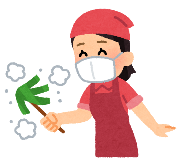 Yuki / clean her roomYuki was cleaning her room then.(1)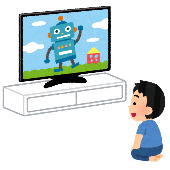 Tom / watch TV(2)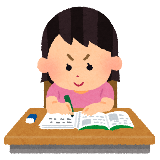 Lisa / do her homework(3)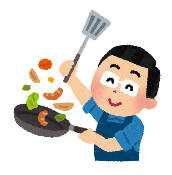 my brother / cook dinner(4)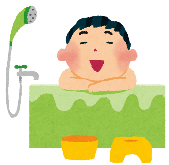 Bob / take a bath(5)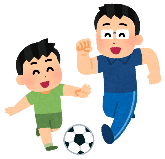 Ken and Jim / play soccer